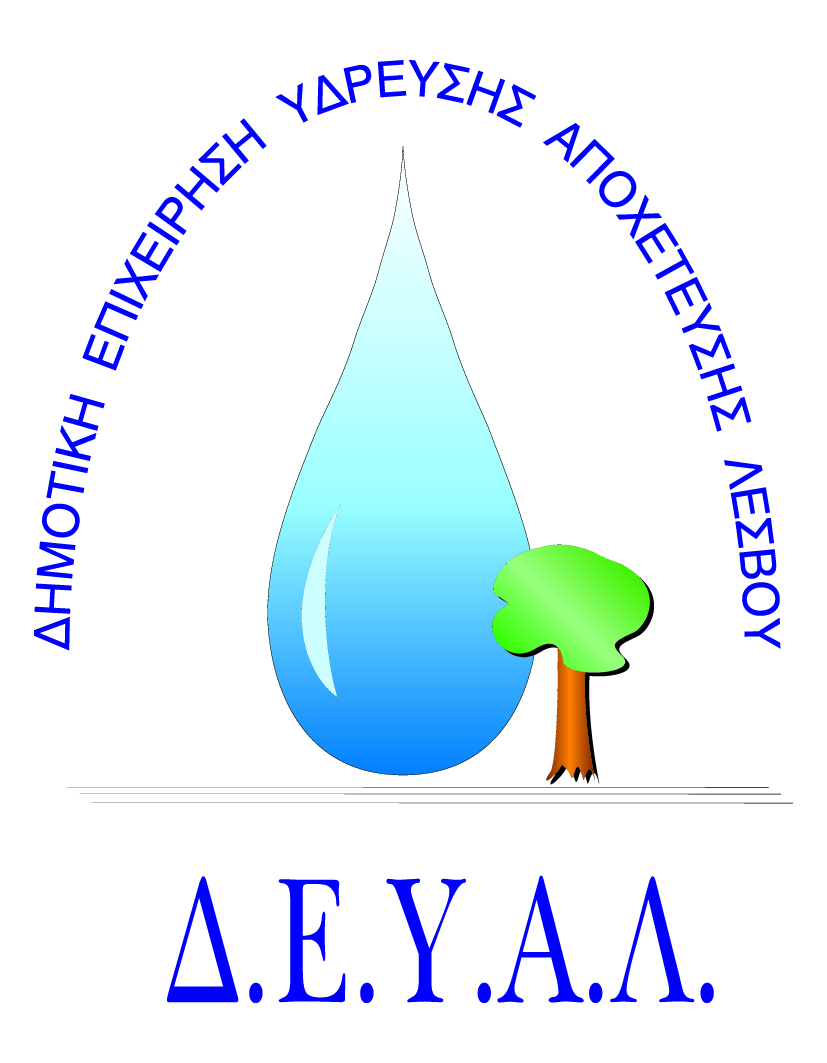 ΔΙΑΔΗΜΟΤΙΚΗ ΕΠΙΧΕΙΡΗΣΗ                                                               ΥΔΡΕΥΣΗΣ ΑΠΟΧΕΤΕΥΣΗΣ                                             ΛΕΣΒΟΥ                                                                                                         Προς                                                                                                         Δ.Ε.Υ.Α. ΛέσβουΕΝΤΥΠΟ 1 - ΟΙΚΟΝΟΜΙΚΗ ΠΡΟΣΦΟΡΑ	Προς Υπογραφή Προσφέροντος ή Εκπροσώπου του……………………………………………………… Όνομα υπογράφοντος……………………………………………….Αρ. Δελτίου Ταυτότητας/ΔιαβατηρίουΥπογράφοντος………………………………………………..Ιδιότητα υπογράφοντος……………………………………………… ΘΕΜΑ:  Προμήθεια και εγκατάσταση υποβρύχιου αντλητικού συγκροτήματος στην Υδρευτική  Γεώτρηση “ Λαγκάδια”  της Δ.Κ. Μανδαμάδου.Αρ. πρωτ.   4723 /09-04-2021Α/ΑΠΟΣΟΤΗΤΑΠΕΡΙΓΡΑΦΗΤΙΜΗ ΜΟΝ. ΚΟΣΤΟΣ11Προμήθεια:Υποβρύχιο αντλητικό συγκρότημα 10HP κινητήρα και αντλία με ανοξείδωτες πτερωτές λόγω άμμου. 21Παροχή Υπηρεσιών:Ανέλκυση παλαιού αντλητικού συγκροτήματος Καθέλκυση νέουΤακτοποίηση ηλεκτρολογικού πίνακα  Συνδέσεις υδραυλικές & ηλεκτρολογικές. Η εργασία θα εκτελεσθεί με τα χέρια γιατί δεν υπάρχει δρόμος. Η γεώτρηση βρίσκεται πίσω από το Δημαρχείο του Μανδαμάδου.Η εργασία θα εκτελεσθεί με τα χέρια γιατί δεν υπάρχει δρόμος. Η γεώτρηση βρίσκεται πίσω από το Δημαρχείο του Μανδαμάδου.Η εργασία θα εκτελεσθεί με τα χέρια γιατί δεν υπάρχει δρόμος. Η γεώτρηση βρίσκεται πίσω από το Δημαρχείο του Μανδαμάδου.Η εργασία θα εκτελεσθεί με τα χέρια γιατί δεν υπάρχει δρόμος. Η γεώτρηση βρίσκεται πίσω από το Δημαρχείο του Μανδαμάδου.Η εργασία θα εκτελεσθεί με τα χέρια γιατί δεν υπάρχει δρόμος. Η γεώτρηση βρίσκεται πίσω από το Δημαρχείο του Μανδαμάδου.ΚΑΘΑΡΗ ΑΞΙΑΚΑΘΑΡΗ ΑΞΙΑΚΑΘΑΡΗ ΑΞΙΑΚΑΘΑΡΗ ΑΞΙΑΦΠΑ 17%ΦΠΑ 17%ΦΠΑ 17%ΦΠΑ 17%ΣΥΝΟΛΟΣΥΝΟΛΟΣΥΝΟΛΟΣΥΝΟΛΟ